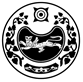 О регистрации Александровой Ольги Александровныкандидатом в депутаты Совета депутатов Усть-Абаканского района Республики Хакасия седьмого созыва, выдвинутой избирательным объединением Усть-Абаканское местное отделение Хакасского регионального отделения Всероссийской политической партии «ЕДИНАЯ РОССИЯ» по четырехмандатному избирательному округу № 1Проверив соответствие порядка выдвижения кандидата в депутаты Совета депутатов Усть-Абаканского района Республики Хакасия седьмого созыва по четырехмандатному избирательному округу № 1 Александровой Ольги Александровны, выдвинутой избирательным объединением          Усть-Абаканское местное отделение Хакасского регионального отделения Всероссийской политической партии «ЕДИНАЯ РОССИЯ» по четырехмандатному избирательному округу № 1, требованиям Федерального закона от 12 июня 2002 года № 67-ФЗ «Об основных гарантиях избирательных прав и права на участие в референдуме граждан Российской Федерации», Закона Республики Хакасия от 08 июля 2011 года № 65-ЗРХ «О выборах глав муниципальных образований и депутатов представительных органов муниципальных образований в Республике Хакасия» (далее–Федеральный закон, Закон Республики Хакасия), территориальная избирательная комиссия Усть-Абаканского района установила следующее:порядок выдвижения кандидата в депутаты Совета депутатов         Усть-Абаканского района Республики Хакасия седьмого созыва по четырехмандатному избирательному округу № 1 Александровой Ольги Александровны, выдвинутой избирательным объединением Усть-Абаканское местное отделение Хакасского регионального отделения Всероссийской политической партии «ЕДИНАЯ РОССИЯ», и документы, представленные ею для регистрации кандидатом в депутаты Совета депутатов                    Усть-Абаканского района Республики Хакасия седьмого созыва по четырехмандатному избирательному округу № 1, соответствуют требованиям статей 33, 35, 35.1., 38 Федерального  закона, статей 22, 24, 29, 31 Закона Республики Хакасия.На основании статьи 38 Федерального закона, части 1 статьи 31 Закона Республики Хакасия территориальная избирательная комиссия                Усть-Абаканского района постановляет:1. Зарегистрировать кандидатом в депутаты Совета депутатов         Усть-Абаканского района Республики Хакасия седьмого созыва по четырехмандатному избирательному округу № 1 Александрову Ольгу Александровну, 1964 года рождения, 20 июля 2022 года в 17 часов 43 минуты.2. Выдать Александровой Ольге Александровне удостоверение о регистрации установленного образца.3. Направить настоящее постановление для опубликования в газете «Усть-Абаканские известия официальные».________________________________________________________________________________________________________________________________________________________________С ПОЛНОМОЧИЯМИ ОКРУЖНОЙ ИЗБИРАТЕЛЬНОЙ КОМИССИИ ЧЕТЫРЕХМАНДАТНОГО ИЗБИРАТЕЛЬНОГО ОКРУГА № 1ПО ВЫБОРАМ ДЕПУТАТОВ СОВЕТА ДЕПУТАТОВ УСТЬ-АБАКАНСКОГО РАЙОНА РЕСПУБЛИКИ ХАКАСИЯ СЕДЬМОГО СОЗЫВА С ПОЛНОМОЧИЯМИ ОКРУЖНОЙ ИЗБИРАТЕЛЬНОЙ КОМИССИИ ЧЕТЫРЕХМАНДАТНОГО ИЗБИРАТЕЛЬНОГО ОКРУГА № 1ПО ВЫБОРАМ ДЕПУТАТОВ СОВЕТА ДЕПУТАТОВ УСТЬ-АБАКАНСКОГО РАЙОНА РЕСПУБЛИКИ ХАКАСИЯ СЕДЬМОГО СОЗЫВА Председатель комиссии      Е.И.МатейкоСекретарь комиссии О.В. Лемытская